Gerald Richey XC InvitationalSaturday, September, 19 2015Location: Lynn Creek Park Travel Schedule: - Friday:No AM practice8:50 -10:10 – Homecoming Pep Rally10:30 - Depart from Westlake High School lunches will be delivered before we depart3:00 – 4:00 - Run course4:30 - Return to hotel to shower5:00 – Depart for dinner and a movie9:30 - Team Meeting10:00 - Lights OutSaturday:5:15 - Wake up calls - breakfast & morning walk5:30 - Breakfast7:00 - Depart from Hotel7:30 - Arrive at meet & walk course9:00 - Girls Varsity Race9:30 - Boys Varsity Race11:00 - Girls JV Race11:30 - Boys JV RaceRace Schedule  - ROLLING TIME SCHEDULE8 a.m.   1. College Women 	2. College Men	3. High School Division I girls	4. H.S. Division 1 boys	5. H.S. Division 2 girls	6. H.S. Division 2 boys	7. H.S. Division 3 girls (JV)	8. H.S. Division 3 boys (JV)Directions: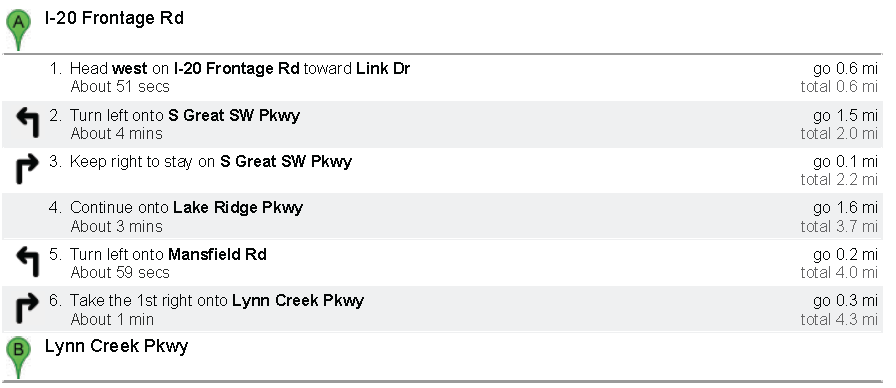 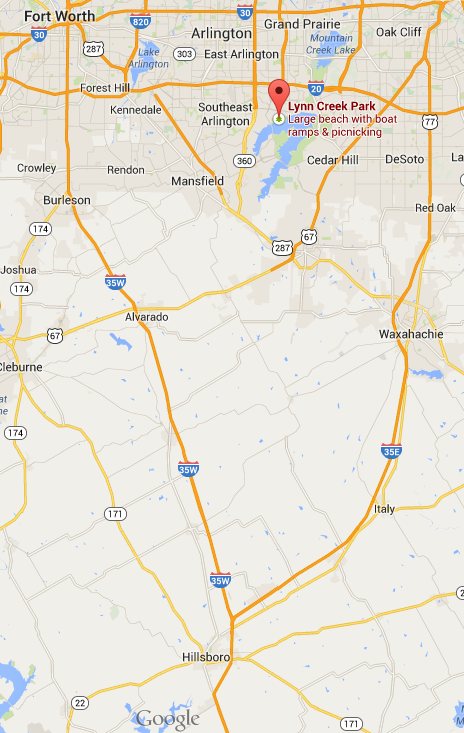 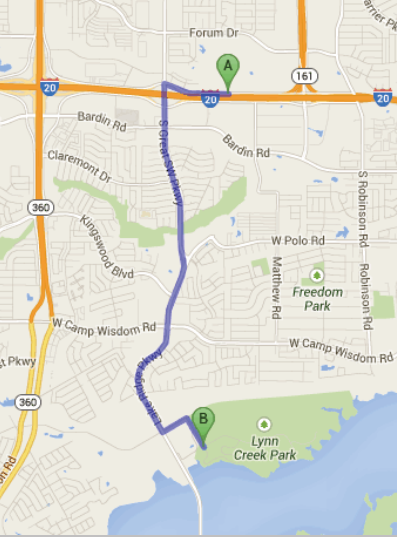 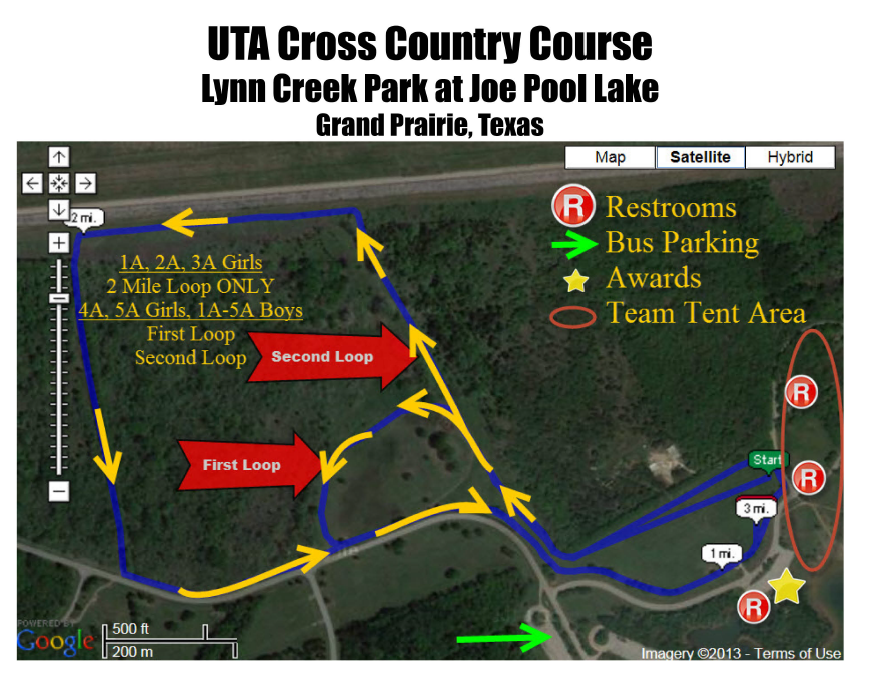 